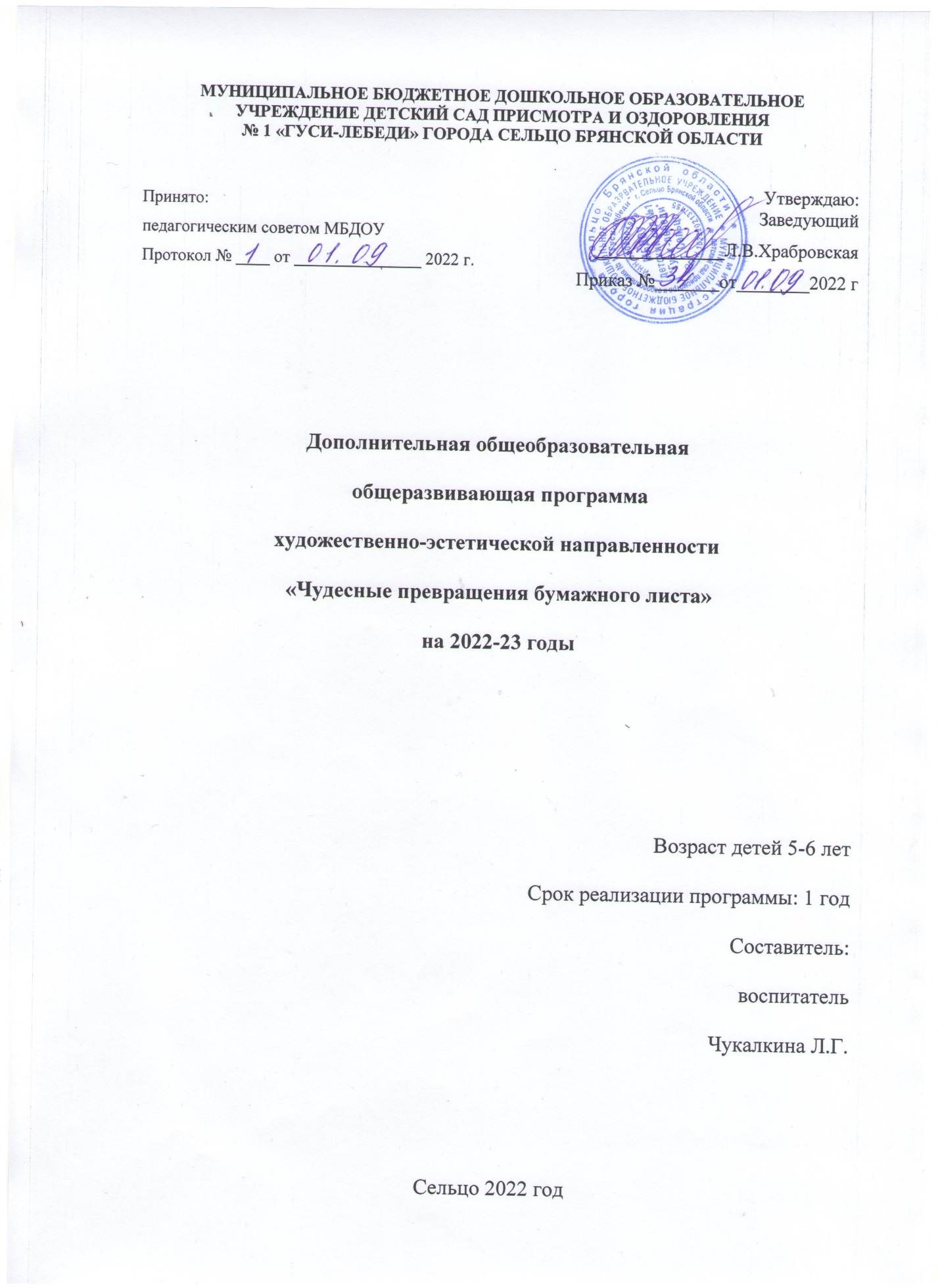 Структура программыКомплекс основных характеристик программы1.1. Пояснительная запискаНаправленность программы: художественно - эстетическое развитие. Актуальность программы: Искусство складывания бумаги зародилось много веков назад в Японии почти одновременно с появлением самой технологии изготовления ее в стране Восточного Солнца. В течение долгого времени оригами было храмовым искусством, ведь «ори» означает «сложенный», а «ками» - «бумага» и «бог» одновременно.Согласно ФГОС ДО, важнейшей задачей дошкольного образования является всестороннее личностное развитие детей, основанное на соответствующих дошкольному возрасту видах деятельности, таких как игра, изобразительная деятельность, конструирование, восприятие сказки и т.д. Также, одним из способов развития творческой личности, согласно ФГОС, является создание различных поделок своими руками - такая деятельность позволяет приобрести навыки и умения для развития тонких и точных движений, уверенного управления своим телом, повышения интеллекта и волевых способностей, что является залогом успешного освоения дошкольником программы начального образования в будущем.Занятия в кружке «Чудесные превращения бумажного листа» - это работа, используемая как средство дополнительного образования. Эта программа поможет ввести детей в мир древнейшего искусства складывания бумаги без ножниц и клея, сотворения настоящих шедевров своими руками.Предлагаемая программа предназначена для реализации работы по ознакомлению детей с искусством оригами в условиях дошкольного образовательного учреждения.Совершенствуя и координируя движения пальцев и кистей рук, оригами влияет на общее интеллектуальное развитие ребёнка, в том числе и на развитие речи. Правильная, хорошо развитая речь является одним из основных показателей готовности ребенка к успешному обучению в школе. Отличительные особенности программы: занятия оригами являются одной из форм изучения геометрии, позволяют детям удовлетворить свои познавательные интересы, действовать в соответствии с простейшими алгоритмами, работать со схемами, распознавать простейшие геометрические фигуры, обогатить навыки общения и приобрести умение осуществлять совместную деятельность в процессе освоения программы.Данная программа является модифицированной. За основу взяты:Тарабарина Т.И. Оригами и развитие ребенка. Популярное пособие для родителей и педагогов./ - Ярославль: «Академия развития», 1998.Соколова С.В. Оригами для дошкольников: Методическое пособие для воспитателей ДОУ. - СПб. : ДЕТСТВО - ПРЕСС,2009.Художественно-творческая деятельность. Оригами: тематические, сюжетные, игровые занятия с детьми 5-7 лет/авт.-сост. И.А. Рябкова, О.А.Дюрлюкова. - Волгоград: Учитель, 2011.Адресат программы: в реализации данной программы участвуют дети в возрасте 5-6 лет.Объем программы: на весь период обучения запланировано 34 часа.Форма обучения: очная.Режим занятий: Занятия проводятся 1 раз в неделю. Продолжительность занятия 25 минут. Виды занятий: практические, теоретические.Срок освоения программы: 1 учебный год.Уровень освоения программы: базовый.Цели и задачи программыЦель: формирование творческих способностей у детей старшегодошкольного возраста в процессе приобщения к искусству оригами.Задачи:Обучающие•	Познакомить детей с основными геометрическими понятиями и базовыми формами оригами;•	Сформировать умения следовать устным инструкциям, читать схемы;•	Обучить различным приемам работы с бумагой.Развивающие•	Развивать мелкую моторику рук и глазомер;•	Развивать художественный вкус, творческие способности и фантазию ребенка.Воспитательные•	Привить интерес к искусству оригами;•	Расширить коммуникативные способности детей.Планируемые результатыМета предметные результаты:К концу года ребенок:-	Соблюдает правила по технике безопасности и личной гигиены;-	соблюдает правила организации рабочего места;-	соблюдает правила бережного использования бумаги; -	эстетически относится к окружающему миру и самому себе;-	овладеет различными приемами работы с бумагой;-	будут создавать композиции с изделиями, выполненными в технике оригами;Личностные результаты К концу года ребенок будет:положительно относиться к обучению;с желанием приобретет новые знания;адекватно оценивать свои действия и достижения.Предметные результаты К концу года ребенок:- знает, что такое оригами;знает название, назначение, правила пользования ручными инструментами для обработки бумаги, картона, и других материалов;знает основные геометрические понятия и базовые формы оригами;научится следовать устным инструкциям, читать схемы изделий;Содержание программы2.1.Учебно-тематический план2.2.Календарный учебный графикКомплекс организационно – педагогических условий3.1.Условия реализации программыКадровое обеспечение•	Реализовывать программу может педагог, имеющий среднее специальное или высшее педагогическое образование, обладающий достаточными знаниями и опытом практической деятельности в области художественного образования детей дошкольного возраста и владеющий технологией оригами.Материально-техническое обеспечение•	хорошо освещенный кабинет, соответствующий санитарно-эпидемиологическим правилам и нормативам СП2.4. 3648-20;•	оборудование - столы, стулья, шкафы, компьютер, проектор, доска ученическая; мультимедийная установка (проектор, экран), мольберт, магнитофон, ноутбук•	бумага белая, бумага разноцветная односторонняя, бумага разноцветная двусторонняя, набор цветных карандашей, ножницы, набор фломастеров, клеенки, клей-карандаш, салфетки,•	демонстрационный материал, методические и наглядные пособия, образцы, диагностические тестыМетодическое обеспечение•	плакаты, схемы поэтапного складывания, модели, методические пособия, дидактические игры, художественная и вспомогательная литература, фотографии, иллюстрации, разработка бесед, игр.Форма аттестацииВ процессе реализации программы используются различные формы занятий: традиционные, комбинированные и практические занятия; индивидуальная деятельность; выставки творческих работ.Мониторинг на начало учебного года - определение уровня развития детей перед началом образовательного процесса.Итоговый мониторинг - оценка уровня достижений, обучающихся по завершении освоения дополнительной общеобразовательной программы.Методические материалыВо время обучения детей оригами я использую следующие методы и приёмы:•	показ с проговариванием действий,•	устную инструкцию,демонстрацию схемы выполнения поделки.Список используемой литературыДорогова, Е.Ю. Дорогов, Ю.И. Секреты оригами для дошкольников./ Е.Ю.Дорогова, Ю.И.Дорогов. - Ярославль: Академия развития, 2008.Сержатова, Т.Б. «Оригами. Для всей семьи», / Т.Б. Сержантова. - М., «Москва-пресс», 2009.Соколова С.В. Оригами для дошкольников: Методическое пособие для воспитателей ДОУ. - СПб.: ДЕТСВО - ПРЕСС, 2009.Тарабарина Т.И. Оригами и развитие ребенка. Популярное пособие для родителей и педагогов./ - Ярославль: «Академия развития», 1998. Художественно - творческая деятельность. Оригами: тематические, сюжетные, игровые занятия с детьми 5-7 лет / авт.-сост. И.А. Рябкова, О.А. Дюрлюкова. - Волгоград: Учитель, 2011IКомплекс основных характеристик программыКомплекс основных характеристик программы1.1Пояснительная записка3 - 41.2Цель и задачи программы51.3Планируемые результаты5   IIСодержание программыСодержание программы2.1Учебный план72.2Календарный учебный график8IIIКомплекс организационно-педагогических условийКомплекс организационно-педагогических условий3.1Условия реализации программы123.2Формы аттестации123.3Методические материалы133.4Список литературы13№ п/пНаименование темКол-во занятийКол-во часовКол-во часовФорма контроля№ п/пНаименование темКол-во занятийтеорияпрактикаФорма контроля1Знакомство с оригами1 25минБеседа, обсуждение2Знакомство с условными знаками и приемами оригами2 50минБеседа, обсуждение3Бумага. Учимся складывать2 20мин30минБеседа, обсуждение4Базовая форма «Треугольник»81ч 20м2 часаБеседа, выставка, сказка5Базовая форма «Воздушный змей»440мин1 часБеседа, выставка, сказка6Базовая форма «Книжечка»330мин45минОбсуждение, выставка, сказка7Базовая форма «Конверт»3 30мин45минОбсуждение, выставка8Базовая форма «Двойной квадрат»440мин1 часБеседа, выставка, сказка9Базовая форма «Рыба»220мин30 минОбсуждение, выставка10Итоговые занятия525мин1ч 40 мБеседы, обсуждение, выставки346 час.8ч 10мМесяцТемаЦельСодержаниеДевиз занятияСентябрь1.Знакомство с оригами.2.Знакомство с условными знаками и приемами оригами.3 (4). Бумага. Учимся складывать и резать.Ознакомление детей с новым видом искусства «оригами». Познакомить с условными знаками и основными приемами складывания бумаги. Научить детей складывать прямоугольный лист бумаги по диагонали, с помощью отреза получать квадрат.Каждый очень будет радСмастерить такой квадрат.Он основа для игрушек,Разных масок, кошек, хрюшек.ОктябрьБазовая форма «Треугольник»1. «Лягушка»2. «Мышка»3. «Заяц»4. «Лиса»Преобразование базовой формы в разные поделки. Развивать навыки выполнения точечных, аккуратных сгибов.Отрабатывать выполнение базовой формы «треугольник». Учить украшать поделку, «оживлять» ее с помощью рисования.Славный ротик до ушей –Хоть завязки к ним пришей.Сильно выпучены глазки –То лукошечка из сказки.Наш ушастый зайкаХодит, как зазнайка.Ушки длинные торчат,Зубки крепкие стучат.НоябрьБазовая форма «Треугольник»1. «Волк»2. «Медведь» 3. «Петушок»4. Базовая форма «Книжка» - теремок. Ожившая сказка «Теремок»Преобразование базовой формы в разные поделки. Научить складывать квадратный лист бумаги по диагонали, находить острый угол, делать складку «молния».  Закрепить прием перегибание треугольника пополам, с опусканием острых углов вниз.Под корягой в буреломеСпит медведь, как будто в доме.Положил он лапу в ротИ, как маленький, сосет.День и ночь по лесу рыщет,День и ночь добычу ищет.Ходить – бродит волк молчком,Уши серые торчком.НоябрьБазовая форма «Треугольник»1. «Волк»2. «Медведь» 3. «Петушок»4. Базовая форма «Книжка» - теремок. Ожившая сказка «Теремок»Развивать диалогическую речь.Развитие эстетического вкуса.Закрепить умение мастерить поделки, использую базовую форму «книжка» для изготовления домика – теремка. А в деревне есть домок –Прямо терем – теремокКто, кто в теремочке живет, Кто, кто в невысоком живет?Может мышка норушка?Нет!Ну, лягушка – квакушка?Нет!Ну, зайчишка трусишка?Нет!Ну, лисичка сестричка?ДекабрьБазовая форма «Воздушный змей»«Елочка»«Лиса», «Береза», «Петушок»Развитие глазомера, мелкой моторики рук, объяснительной речи.Научить детей делать новую игрушку, используя новую базовую форму «воздушный змей».В рыжем платьице из ситца раскрасавица лисица.Хвостик с белым кончиком, краска, что ли, кончилась?ЯнварьБазовая форма «Книжка», «Воздушный змей»Сказка «Петушок - золотой гребешок»»«Домик для петушка» Повышение интереса к занятиям оригами через показ сказки «Лиса и петушок».Научить изготавливать новую поделку домик, используя базовую форму «книжка», и «воздушный змей».Закрепить навыки декоративного украшения готового дома. ФевральБазовая форма «Треугольник»«Тюльпан»«Ирис»«Веточка» Панно «Цветущие цветы» Развитие воображение, умение создавать живописную композицию, красиво и выразительно оформить ее.Научить преобразовывать базовую форму в разные поделки, отрабатывать выполнение базовой формы «треугольник».Построить предметную композицию из цветов и листьев.Вот букет тюльпановКрасных, без изъянов!Лепестки расправь, В вазу их поставь.Смешной цветок поставлен в вазуЕго не полили ни разу,Ему не нужно влаги,Он сделан из бумаги,А почему такой он важный?А потому что он бумажный!МартБазовая форма «Конверт», «Воздушный змей» 1. «Рыбка» 2. «Лодка»3. «Пароход» 4. «Лодка под парусом»Развитие воображение, умение создавать живописную композицию, красиво и выразительно оформить ее.Использовать новую базовую форму «конверт»; учить детей изготавливать модель парохода. Продолжать работу с квадратом, закреплять прием складывания; учить работать по линиям.Муравей был очень смел,С детства он мечту имел – Моряком стать! Хоть он мал, Парусник наш оседлал.Это рыбка золотаяВ нашей книжке обитает.Золотой трепещет хвостик,Рыбка ждет подружку в гости.АпрельБазовая форма «Конверт», «Двойной квадрат», «Рыба»«Катер»«Краб»«Акула»Панно «На Море»Знакомство с предметной композицией.Использовать новую базовую форму «двойной квадрат», «рыба». Научить детей делать новую поделку. Построить предметную композицию из корабликов, пароходов, морских обитателей. Развивать воображение, умение выразительно оформить морскую композицию.Лодочка под парусами.Посмотрите, дети, сами,Ветер если дуть начнет,Лодка быстро поплывет.Май Базовая форма «Двойной квадрат» «Воздушный змей»Фрагмент сказки «Серая Шейка»«Уточка»«Лиса»«Елки»Повышение интереса к занятиям оригами через показ сказки «Серая Шейка».Продолжать работу с квадратом, закреплять прием складывания; учить работать по линиямИзготовить уточку, используя базовую форму «воздушный змей», «елочку».Вот утиная семейка.С ними – Серея Шейка.Утки крякают: «Кряк – кряк!Кто не утка – тот чудак»